Framework Schedule 6 (Order Form, Statement of Work and Call-Off Schedules) Call-Off Ref: RM1043.8 Crown Copyright 2022 Framework Schedule 6 (Order Form, Statement of Work and Call-Off Schedules) Order Form Call-Off Reference: CCIT23A47 Call-Off Title: Provision of Content Improvement Call-Off Contract Description: The Buyer has a requirement for a supplier to provide the design of a robust user research programme, to be completed in under 3 weeks, that will give a clear understanding of how stakeholders are engaging with the CCS buyer guides. The supplier will also provide: ● Development of materials to enable the research, such as interview structures, surveys and card sorting exercises. ● A robust documentation of the raw findings from the research and the creation of materials to synthesise these findings for CCS stakeholders. ● The ability to apply user-centred design principles to, where necessary, make agreed and evidence-based iterations to the buyer guide templates and associated training materials The Buyer: Crown Commercial Service Buyer Address: The Capital, Old Hall Street Liverpool, L3 9PP The Supplier: Redacted under FOIA section 40, Personal InformationSupplier Address: Redacted under FOIA section 40, Personal InformationRegistration Number: TBC at award stage DUNS Number: Redacted under FOIA section 40, Personal InformationSID4GOV ID: TBC at award stage 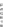 Framework Ref: RM1043.8 Digital Outcomes 6 Project Version: v2.0 Model Version: v3.8Framework Schedule 6 (Order Form, Statement of Work and Call-Off Schedules) Call-Off Ref: RM1043.8 Crown Copyright 2022 Applicable Framework Contract This Order Form is for the provision of the Call-Off Deliverables and dated TBC at award stage It’s issued under the Framework Contract with the reference number RM1043.8 for the provision of Digital Outcomes Deliverables. The Parties intend that this Call-Off Contract will not, except for the first Statement of Work which shall be executed at the same time that the Call-Off Contract is executed, oblige the Buyer to buy or the Supplier to supply Deliverables. The Parties agree that when a Buyer seeks further Deliverables from the Supplier under the Call-Off Contract, the Buyer and Supplier will agree and execute a further Statement of Work (in the form of the template set out in Annex 1 to this Framework Schedule 6 (Order Form, Statement of Work and Call-Off Schedules). Upon the execution of each Statement of Work it shall become incorporated into the Buyer and Supplier’s Call-Off Contract. Call-Off Lot RM1043.8 Digital Outcomes 6, Lot 1 Digital Outcomes Call-Off Incorporated Terms The following documents are incorporated into this Call-Off Contract. Where numbers are missing we are not using those schedules. If the documents conflict, the following order of precedence applies: 1 This Order Form including the Call-Off Special Terms and Call-Off Special Schedules. 2 Joint Schedule 1 (Definitions) RM1043.8 3 Framework Special Terms 4 The following Schedules in equal order of precedence: ● Joint Schedules for RM1043.8 o Joint Schedule 2 (Variation Form) o Joint Schedule 3 (Insurance Requirements) o Joint Schedule 4 (Commercially Sensitive Information) o Joint Schedule 6 (Key Subcontractors) [Optional] o Joint Schedule 10 (Rectification Plan) o Joint Schedule 11 (Processing Data) RM1043.8 Framework Ref: RM1043.8 Digital Outcomes 6 Project Version: v2.0 Model Version: v3.8Framework Schedule 6 (Order Form, Statement of Work and Call-Off Schedules) Call-Off Ref: RM1043.8 Crown Copyright 2022 ● Call-Off Schedules for RM1043.8 o Call-Off Schedule 1 (Transparency Reports) o Call-Off Schedule 3 (Continuous Improvement) o Call-Off Schedule 5 (Pricing Details and Expenses Policy) o Call-Off Schedule 6 (Intellectual Property Rights and Additional Terms on Digital Deliverables) o Call-Off Schedule 7 (Key Supplier Staff) o Call-Off Schedule 8 (Business Continuity and Disaster Recovery) [Optional] o Call-Off Schedule 9 (Security) o Call-Off Schedule 10 (Exit Management) o Call-Off Schedule 13 (Implementation Plan and Testing) o Call-Off Schedule 20 (Call-Off Specification) 5 CCS Core Terms (version 3.0.11) 6 Joint Schedule 5 (Corporate Social Responsibility) RM1043.8 7 Call-Off Schedule 4 (Call-Off Tender) as long as any parts of the Call-Off Tender that offer a better commercial position for the Buyer (as decided by the Buyer) take precedence over the documents above. No other Supplier terms are part of the Call-Off Contract. That includes any terms written on the back of, added to this Order Form, or presented at the time of delivery. Call-Off Special Terms The following Special Terms are incorporated into this Call-Off Contract: None Call-Off Start Date: 12/01/2024 Call-Off Expiry Date: 11/01/2025 Call-Off Initial Period: 1 Year (12 Months) Call-Off Optional Extension Period: N/A Minimum Notice Period for Extensions: N/A Call-Off Contract Value: £55,000.00 (exc VAT) Call-Off Deliverables See details in Call-Off Schedule 20 (Call-Off Specification) Framework Ref: RM1043.8 Digital Outcomes 6 Project Version: v2.0 Model Version: v3.8Framework Schedule 6 (Order Form, Statement of Work and Call-Off Schedules) Call-Off Ref: RM1043.8 Crown Copyright 2022 Buyer’s Standards From the Start Date of this Call-Off Contract, the Supplier shall comply with the relevant (and current as of the Call-Off Start Date) Standards referred to in Framework Schedule 1 (Specification). The Buyer requires the Supplier to comply with the following additional Standards for this Call-Off Contract: Cyber Essentials Scheme The Buyer requires the Supplier, in accordance with Call-Off Schedule 26 (Cyber Essentials Scheme) to provide a [Cyber Essentials Certificate] [OR Cyber Essentials Plus Certificate] prior to commencing the provision of any Deliverables under this Call-Off Contract. Maximum Liability The limitation of liability for this Call-Off Contract is stated in Clause 11.2 of the Core Terms as amended by the Framework Award Form Special Terms. The Estimated Year 1 Charges used to calculate liability in the first Contract Year is £55,000.00 (exc VAT) Call-Off Charges Where non-UK Supplier Staff (including Subcontractors) are used to provide any element of the Deliverables under this Call-Off Contract, the applicable rate card(s) shall be incorporated into Call-Off Schedule 5 (Pricing Details and Expenses Policy) and the Supplier shall, under each SOW, charge the Buyer a rate no greater than those set out in the applicable rate card for the Supplier Staff undertaking that element of work on the Deliverables. All changes to the Charges must use procedures that are equivalent to those in Paragraph 4 in Framework Schedule 3 (Framework Prices).] Reimbursable Expenses Please refer to Statement of Requirements. Payment Method BACS on satisfactory completion of the stated deliverables. Buyer’s Invoice Address info@crowncommercial.gov.uk Crown Commercial Service, The Capital, Old Hall Street, Liverpool L3 9PP Buyer’s Authorised Representative: Name: Redacted under FOIA section 40, Personal InformationEmail address: Redacted under FOIA section 40, Personal InformationFramework Ref: RM1043.8 Digital Outcomes 6 Project Version: v2.0 Model Version: v3.8Framework Schedule 6 (Order Form, Statement of Work and Call-Off Schedules) Call-Off Ref: RM1043.8 Crown Copyright 2022 Buyer’s Environmental Policy Not applicable Buyer’s Security Policy Not applicable Supplier’s Authorised Representative Redacted under FOIA section 40, Personal InformationSupplier’s Contract Manager Redacted under FOIA section 40, Personal InformationProgress Report Frequency Progress reports are to be given twice weekly from the commencement of the contract. Progress Meeting Frequency The Supplier will liaise with the Contracting Authority’s project manager to report progress in a weekly Google Hangout review meeting on the delivery of the work and the requirement. Key Staff Redacted under FOIA section 40, Personal InformationKey Subcontractor(s) Redacted under FOIA section 40, Personal InformationCommercially Sensitive Information Not applicable Framework Ref: RM1043.8 Digital Outcomes 6 Project Version: v2.0 Model Version: v3.8Framework Schedule 6 (Order Form, Statement of Work and Call-Off Schedules) Call-Off Ref: RM1043.8 Crown Copyright 2022 Balanced Scorecard See Call-Off Schedule 14 (Service Levels and Balanced Scorecard) Material KPIs The following Material KPIs shall apply to this Call-Off Contract in accordance with Call-Off Schedule 14 (Service Levels and Balanced Scorecard): Service Credits Not applicable Additional Insurances Not applicable Guarantee Not applicable Framework Ref: RM1043.8 Digital Outcomes 6 Project Version: v2.0 Model Version: v3.8Framework Schedule 6 (Order Form, Statement of Work and Call-Off Schedules) Call-Off Ref: RM1043.8 Crown Copyright 2022 Social Value Commitment Not applicable Statement of Works During the Call-Off Contract Period, the Buyer and Supplier may agree and execute completed Statement of Works. Upon execution of a Statement of Work the provisions detailed therein shall be incorporated into the Call-Off Contract to which this Order Form relates. For and on behalf of the Supplier: Redacted under FOIA section 40, Personal InformationFor and on behalf of the Buyer: Redacted under FOIA section 40, Personal InformationFramework Ref: RM1043.8 Digital Outcomes 6 Project Version: v2.0 Model Version: v3.8Framework Schedule 6 (Order Form, Statement of Work and Call-Off Schedules) Call-Off Ref: RM1043.8 Crown Copyright 2022 Appendix 1 [Insert The first Statement(s) of Works shall be inserted into this Appendix 1 as part of the executed Order Form. Thereafter, the Buyer and Supplier shall complete and execute Statement of Works (in the form of the template Statement of Work in Annex 1 to the template Order Form in Framework Schedule 6 (Order Form Template, Statement of Work Template and Call-Off Schedules)]. [Insert Each executed Statement of Work shall be inserted into this Appendix 1 in chronology.] Framework Ref: RM1043.8 Digital Outcomes 6 Project Version: v2.0 Model Version: v3.8Framework Schedule 6 (Order Form, Statement of Work and Call-Off Schedules) Call-Off Ref: RM1043.8 Crown Copyright 2022 Annex 1 (Template Statement of Work) 1 Statement of Works (SOW) Details Upon execution, this SOW forms part of the Call-Off Contract (reference below). The Parties will execute a SOW for each set of Buyer Deliverables required. Any ad-hoc Deliverables requirements are to be treated as individual requirements in their own right and the Parties should execute a separate SOW in respect of each, or alternatively agree a Variation to an existing SOW. All SOWs must fall within the Specification and provisions of the Call-Off Contact. The details set out within this SOW apply only in relation to the Deliverables detailed herein and will not apply to any other SOWs executed or to be executed under this Call-Off Contract, unless otherwise agreed by the Parties in writing. Date of SOW: SOW Title: SOW Reference: Call-Off Contract Reference: Buyer: Supplier: SOW Start Date: SOW End Date: Duration of SOW: Key Personnel (Buyer): Key Personnel (Supplier): Subcontractors: Framework Ref: RM1043.8 Digital Outcomes 6 Project Version: v2.0 Model Version: v3.8Framework Schedule 6 (Order Form, Statement of Work and Call-Off Schedules) Call-Off Ref: RM1043.8 Crown Copyright 2022 2 Call-Off Contract Specification – Deliverables Context SOW Deliverables Background: [Insert details of which elements of the Deliverables this SOW will address] Delivery phase(s): [Insert item and nature of Delivery phase(s), for example, Discovery, Alpha, Beta or Live] Overview of Requirement: [Insert details including Release Type(s), for example Ad hoc, Inception, Calibration or Delivery] 3 Buyer Requirements – SOW Deliverables Outcome Description: Delivery Plan: Dependencies: Supplier Resource Plan: Security Applicable to SOW: The Supplier confirms that all Supplier Staff working on Buyer Sites and on Buyer Systems and Deliverables, have completed Supplier Staff Vetting in accordance with Paragraph 6 (Security of Supplier Staff) of Part B – Annex 1 (Baseline Security Requirements) of Call-Off Schedule 9 (Security). [If different security requirements than those set out in Call-Off Schedule 9 (Security) apply under this SOW, these shall be detailed below and apply only to this SOW: [Insert if necessary] Cyber Essentials Scheme: The Buyer requires the Supplier to have and maintain a [Cyber Essentials Certificate][OR Cyber Essentials Plus Certificate] for the work undertaken under this SOW, in accordance with Call-Off Schedule 26 (Cyber Essentials Scheme). SOW Standards: [Insert any specific Standards applicable to this SOW] Performance Management: [Insert details of Material KPIs that have a material impact on Contract performance] Framework Ref: RM1043.8 Digital Outcomes 6 Project Version: v2.0 Model Version: v3.8Framework Schedule 6 (Order Form, Statement of Work and Call-Off Schedules) Call-Off Ref: RM1043.8 Crown Copyright 2022 [Insert Service Levels and/or KPIs – See Call-Off Schedule 14 (Service Levels and Balanced Scorecard)] Additional Requirements: Annex 1 – Where Annex 1 of Joint Schedule 11 (Processing Data) in the Call-Off Contract does not accurately reflect the data Processor / Controller arrangements applicable to this Statement of Work, the Parties shall comply with the revised Annex 1 attached to this Statement of Work. Key Supplier Staff: [Indicate: whether there is any requirement to issue a Status Determination Statement] SOW Reporting Requirements: [Further to the Supplier providing the management information detailed in Call-Off Schedule 15 (Call Off Contract Management), the Supplier shall also provide the following additional management information under and applicable to this SOW only: ] 4 Charges Call Off Contract Charges: The applicable charging method(s) for this SOW is: Framework Ref: RM1043.8 Digital Outcomes 6 Project Version: v2.0 Model Version: v3.8Framework Schedule 6 (Order Form, Statement of Work and Call-Off Schedules) Call-Off Ref: RM1043.8 Crown Copyright 2022 ● [Capped Time and Materials] ● [Incremental Fixed Price] ● [Time and Materials] ● [Fixed Price] ● [2 or more of the above charging methods] [Buyer to select as appropriate for this SOW] The estimated maximum value of this SOW (irrespective of the selected charging method) is £[Insert detail]. Rate Cards Applicable: Framework Ref: RM1043.8 Digital Outcomes 6 Project Version: v2.0 Model Version: v3.8Framework Schedule 6 (Order Form, Statement of Work and Call-Off Schedules) Call-Off Ref: RM1043.8 Crown Copyright 2022 [Insert SOW applicable Supplier and Subcontractor rate cards from Call-Off Schedule 5 (Pricing Details and Expenses Policy), including details of any discounts that will be applied to the work undertaken under this SOW.] Reimbursable Expenses: [See Expenses Policy in Annex 1 to Call-Off Schedule 5 (Pricing Details and Expenses Policy) ] [Reimbursable Expenses are capped at [£[Insert] [OR] [Insert] percent ([X]%)] of the Charges payable under this Statement of Work.] [None] [Buyer to delete as appropriate for this SOW] 5 Signatures and Approvals Agreement of this SOW BY SIGNING this Statement of Work, the Parties agree that it shall be incorporated into Appendix 1 of the Order Form and incorporated into the Call-Off Contract and be legally binding on the Parties: For and on behalf of the Supplier Name: Title: Date: Signature: For and on behalf of the Buyer Name: Title: Date: Signature: Framework Ref: RM1043.8 Digital Outcomes 6 Project Version: v2.0 Model Version: v3.8Framework Schedule 6 (Order Form, Statement of Work and Call-Off Schedules) Call-Off Ref: RM1043.8 Crown Copyright 2022 Annex 1 Data Processing Prior to the execution of this Statement of Work, the Parties shall review Annex 1 of Joint Schedule 11 (Processing Data) and if the contents of Annex 1 does not adequately cover the Processor / Controller arrangements covered by this Statement of Work, Annex 1 shall be amended as set out below and the following table shall apply to the Processing activities undertaken under this Statement of Work only: [Template Annex 1 of Joint Schedule 11 (Processing Data) Below] Framework Ref: RM1043.8 Digital Outcomes 6 Project Version: v2.0 Model Version: v3.8Framework Schedule 6 (Order Form, Statement of Work and Call-Off Schedules) Call-Off Ref: RM1043.8 Crown Copyright 2022 Plan for return and destruction of the data once the Processing is complete UNLESS requirement under Union or Member State law to preserve that type of data n/a 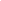 Framework Ref: RM1043.8 Digital Outcomes 6 Project Version: v2.0 Model Version: v3.8Material KPIs Target Measured byProgress reports 100% Bi-weekly receipt of the report and weekly attendance at weekly update meetingsUser research 100% Updates on user research with can be addressed in weekly update meetings or during standalone meetings and receipt of full feedback report and analysis/outcomesSynthesis of user research findings and presentation to CCS100% Production of presentational materialsAs appropriate, iterate content framework guidance100% Provision of content in line with user research findingsMilestone RefMilestone Description Acceptance Criteria Due DateMS01MS02Material KPIs Target Measured byKey Role Key Staff Contract Details Worker Engagement Route (incl. inside/outside IR35)Ref. Type of Information Which Services does this requirement apply to?Required regularity of Submission1. [insert][insert][insert]1.1 [insert] [insert] [insert]Description DetailsIdentity of Controller for each Category of Personal DataThe Relevant Authority is Controller and the Supplier is Processor The Parties acknowledge that in accordance with paragraph 2 to paragraph 15 and for the purposes of the Data Protection Legislation, the Relevant Authority is the Controller and the Supplier is the Processor of the following Personal Data: ● Information related to any persons during user research The Supplier is Controller and the Relevant Authority is Processor The Parties acknowledge that for the purposes of the Data Protection Legislation, the Supplier is the Controller and the Relevant Authority is the Processor in accordance with paragraph 2 to paragraph 15 of the following Personal Data: ● n/a The Parties are Joint Controllers The Parties acknowledge that they are Joint Controllers for the purposes of the Data Protection Legislation in respect of: ● n/a The Parties are Independent Controllers of Personal Data The Parties acknowledge that they are Independent Controllers for the purposes of the Data Protection Legislation in respect of: ● Business contact details of Supplier Personnel for which the Supplier is the Controller, ● Business contact details of any directors, officers, employees, agents, consultants and contractors of Relevant Authority (excluding the Supplier Personnel) engaged in the performance of the Relevant Authority’s duties under the Contract) for which the Relevant Authority is the Controller, ● n/aDuration of the From 12/01/2024 until 11/01/2025ProcessingNature and purposes of the ProcessingThe nature of the Processing means any operation such as collection, recording, organisation, structuring, storage, adaptation or alteration, retrieval, consultation, use, disclosure by transmission, dissemination or otherwise making available, alignment or combination, restriction, erasure or destruction of data (whether or not by automated means) etc.Type of Personal Data Name, telephone number, email address, views / opinionsCategories of Data SubjectStaff (including volunteers, agents, and temporary workers), customers/ clients, users of the website